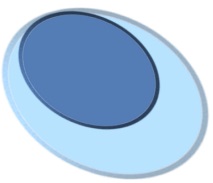 OBAVIJESTObavještavamo građane naselja Gračac i njegove okolice gdje postoji  javna vodoopskrba, da će dana 08. travnja 2015. (srijeda) u vremenu od 08.30 do 12 sati biti obustavljena isporuka pitke vode zbog radova na glavnom cjevovodu.Molimo građane za razumijevanje!U Gračacu, 08. travnja 2015. godineUprava tvrtkeGRAČAC VODOVOD I ODVODNJA d.o.o